29 March 2021 Dear Aleksandra,30 SOUTH COLONNADE, CANARY WHARF, LONDON, E14 5EPAPPLICATION FOR THE DICHARGE OF PLANNING CONDITION 8 RELATING TO PLANNING PERMISSION REFRENCE 2019/1979/POn behalf of our client, Quadrant, we hereby enclose an application to discharge Condition 8 of planning permission reference 2019/1979/P.Full planning permission was granted at 30 South Colonnade, Canary Wharf on the 30 November 2020 for the following development:“Proposed extension to and replacement of the building's facade and roof along with internal/external reconfiguration and refurbishment to provide up to 9,733sqm of additional floorspace with predominately (B1) Office use on the upper floors and associated flexible A1/A2/A3/B1/D2 on the lower floors as well as provision of a rooftop garden, additional plant and other associated works”Condition 8 of the above permission states that:“Prior to the commencement of the roof of the extension hereby approved, a Surface Urban Drainage Scheme (SUDS) for the site based on sustainable drainage principles and an assessment of the hydrological and hydro geological context of the development, for the site shall be submitted to and approved by the local planning authority.The scheme shall include (but not be limited to):The peak discharge rates and together with associated control structures and their positionSafe management of critical storm water storage up to the 1:100 year event plus climate change Details of agreed adoption, monitoring and maintenance of the drainage and sud features · On-going maintenance provisionsThe approved SUDS scheme shall be completed prior to the first occupation of the development and thereafter maintained in operational condition for the lifetime of the development”The Submission Our client is intending on implementing planning permission 2019/1979/P as soon as possible, consequently, please find enclosed a Technical SUDS Report prepared by Waterman which satisfies the requirements of the above condition.The application has been submitted via the Planning Portal and the requisite fee of £116.00 has been paid online. Conclusion I trust that the enclosed information is sufficient to discharge the above condition, however, if you require any further information in respect of the above, please contact Harri Aston or Barnaby Collins of this office.Yours faithfully,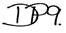 DP9 LTDEnc